Vážení rodiče,vánoční prázdniny v Zš a Mš budou zahájeny v sobotu 22. prosince 2018 a skončí ve středu 2. ledna 2019. Provoz začne ve čtvrtek 3. ledna 2019. Všem Vám přeji spokojené, láskou a porozuměním
naplněné vánoční svátky, v novém roce všechno dobré, hodně štěstí, zdraví a úspěchů.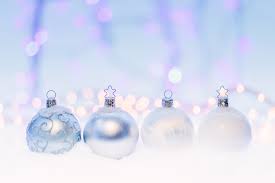 Mgr. Pavla Chocholatá, ředitelka školy